Publicado en Madrid el 31/10/2022 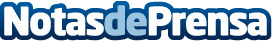 Piscinas Lara: "En épocas de lluvia y calima hay que mantener un cuidado especial de la piscina"Una nube de polvo recorre la península, lo cual, en los tiempos que corren, es un mal menor. Para mantener la piscina en perfectas condiciones se deben llevar a cabo una serie de tratamientos y una empresa suministradora de productos de limpieza, desinfección y mantenimiento de piscinas explica cuáles sonDatos de contacto:Piscinas Lara913 071 933Nota de prensa publicada en: https://www.notasdeprensa.es/piscinas-lara-en-epocas-de-lluvia-y-calima-hay Categorias: Nacional Bricolaje Sociedad Jardín/Terraza Hogar http://www.notasdeprensa.es